CATEDRA DE LEGISLACION TRIBUTARIA Y ADUANERA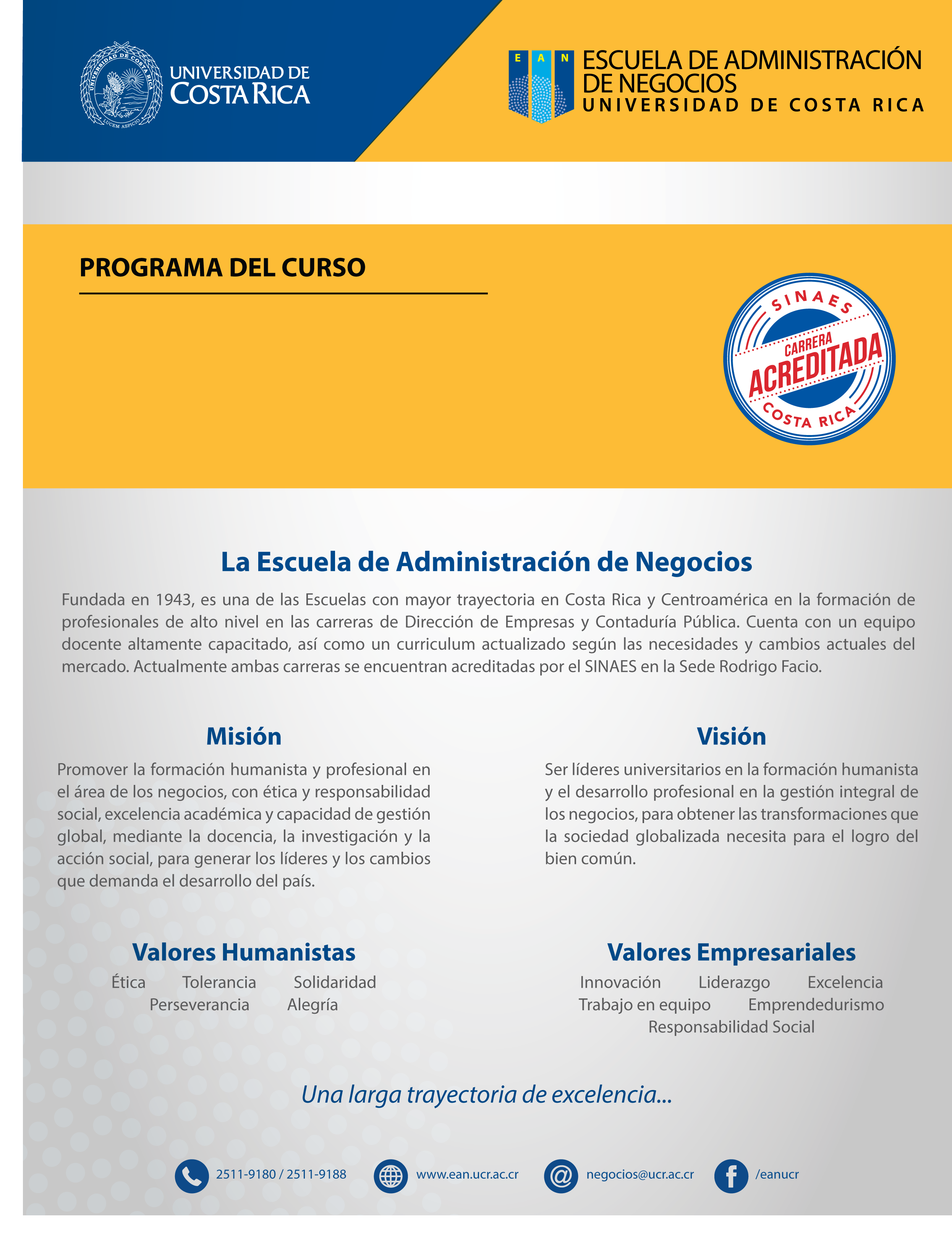 PROGRAMA DEL CURSOPC-0462LEGISLACION TRIBUTARIA Y ADUANERAl CICLO 2017Este curso se imparte para la carrera de Contaduría Pública, demanda que el estudiante tenga un concepto claro, al menos en los aspectos básicos, de las materias que se relacionan con la legislación y práctica tributarias, tales como: Auditoria, Contabilidad, Legislación Laboral, Comercial, Bancaria y Financiera.Por otra parte, siendo el propósito fundamental de la Escuela, formar adecuadamente a los futuros contadores públicos para la toma de decisiones, es importante que sus graduados estén en capacidad de utilizar en beneficio propio, así como asesorar de manera acertada y conveniente a las personas físicas y jurídicas que contratan sus servicios y consecuentemente ser congruentes con las respectivas soluciones en la correcta interpretación y aplicación de las normas tributarias.Igualmente, debe tenerse presente que en la relación Fisco – Contribuyente, el funcionario de la Administración Tributaria siempre asumirá una actitud restrictiva o conservadora ante los intereses fiscales, aún en aquellos casos donde pudiera existir duda con respecto a la aplicación de una determinada normativa. Pero el futuro profesional deberá actuar con la ética y la responsabilidad que le correspondan, haciendo uso de todos los recursos permisibles y establecidos en los textos legales sobre la materia y tomando en cuenta también la jurisprudencia al efecto dictada.Se busca que la persona profesional de Contaduría Pública sea además de una persona preparada en las áreas técnicas de este curso, alguien emprendedor, con sentido de la ética y la responsabilidad social, que se desempeñe y tome decisiones tomando en cuenta valores como la solidaridad, la tolerancia y la perseverancia, y destrezas tales como la comunicación asertiva y el trabajo en equipo. La población estudiantil debe dirigir su actuar durante el curso acorde con dichos valores y competencias, y aplicarlos en su desarrollo del curso.Para cumplir dichos propósitos se pretende lograr las siguientes metas:Ilustrar al estudiante acerca de las principales teorías y normas generales al respecto, aún a nivel internacional.Hacer conciencia en el mismo educando, acerca de las responsabilidades que en su campo debe asumir, conforme a los principios éticos de su futura profesión, de modo que junto con sus asesorados, si fuera el caso, se cumplan con las obligaciones tributarias que correcta y legalmente correspondan.Captar el sentido y alcance de la ley tributaria, de acuerdo con los métodos aplicables.Incentivar a los estudiantes para que analicen y expongan las disposiciones o ideas tendientes a corregir las posibles deficiencias o incompatibilidades que se observan al aplicar determinadas normas de las distintas leyes tributarias en nuestro país.Capacitar al estudiante a identificar y describir las más importantes disposiciones legales y reglamentarias con respecto a los tributos, no sólo para concebir su verdadero alcance, sino para enfrentar erradas actuaciones que eventualmente se dieran por parte de la Administración Tributaria, así como definir el papel que ante tales situaciones debe asumir el futuro Contador Público.Integrar la ética y la responsabilidad social en el análisis del contenido programático del curso, y profundizar en el diálogo y la reflexión sobre los valores de solidaridad, tolerancia y perseverancia, así como sobre la importancia de desarrollar y aplicar las competencias de comunicación asertiva y trabajo en equipo.Aplicar correctamente los instrumentos legales y técnicos en la solución de casos prácticos.Estudiar y analizar la información correspondiente, para preparar acertadamente las declaraciones impositivas que deben presentarse por imperativo de las leyes tributarias.Determinar y analizar las discrepancias entre las normas tributarias vigentes y las “Normas Internacionales de Información Financiera” especialmente en lo que se refiere al impuesto sobre la renta.Conocer los procedimientos, requisitos y previsiones que deben tenerse en cuenta, para la presentación de recursos ante la Administración Tributaria, a efecto de ejercer adecuadamente los derechos que las mismas normativas ofrecen a las partes involucradas.Comentar la jurisprudencia actualizada sobre casos importantes e inculcar en los estudiantes la necesidad de mantenerse informados acerca de los más relevantes cambios sobre la materia (aprobados o en proceso de legalización).Ejercitar la investigación y la capacidad de interpretación respecto a situaciones reales que puedan surgir o que resulten polémicas y complejas.Implementar elementos relacionados con la ética y la moral en los negocios dentro de la actividad profesional frente a los comportamientos de los contribuyentes.TEMA 1.  NOCIONES GENERALES DE LA LEGISLACIÓN TRIBUTARIAFunción del Estado Moderno y sus formas de financiamientoConcepto de derecho tributarioEl poder tributario del EstadoPrincipios constitucionales en materia tributariaFuentes del derecho tributarioConcepto del Tributo: impuesto, tasas y contribuciones especiales.El concepto de la Administración TributariaFacultades de la Administración TributariaLa Dirección General de Tributación: estructura orgánica TEMA 2. EL CODIGO DE NORMAS Y PROCEDIMIENTOS TRIBUTARIOSEl ámbito de la regulaciónConceptos fundamentales: sujeto pasivo, sujeto activo, obligación tributaria, hecho 	generador del tributo, agente de retención y de percepciónLa obligación tributariaMedios de extinción de la obligación tributaria.Los procedimientos ante la Administración Tributaria: el procedimiento de 	determinación de la obligación tributaria, procedimiento sancionatorio administrativo.Hechos ilícitos del contribuyente: Infracciones administrativas y Delitos TributariosVigencia de la leyes tributariasEl principio de realidad económicaDeberes y derechos del contribuyenteResponsabilidad y ética del empresario y de los contadores públicos respecto a los 	impuestos.TEMA 3. IMPUESTO GENERAL SOBRE LAS VENTASBienes y actividades gravados con el impuesto de ventasDefinición del contribuyente y declarante del impuesto de ventasLas diferentes tarifas del impuesto y su cálculoExencionesEl hecho generador del impuestoLa base del impuestoDeterminación del impuestoPresentación y pago del impuestoLa declaración jurada del impuesto de ventasLos requisitos de la facturaSanciones al contribuyente del impuesto de ventasRegímenes especialesTEMA 4. El IMPUESTO SELECTIVO DE CONSUMOBienes y actividades gravadosDefinición de contribuyenteLas tarifas del impuestoExencionesEl hecho generados del impuestoLa base del impuestoDeterminación del impuestoPresentación y pago del impuestoSanciones al contribuyenteTEMA 5. El IMPUESTO SOBRE LA RENTAEl principio de territorialidad y principio de renta mundialEl hecho generador del impuesto sobre la rentaLas diferentes categorías del impuesto sobre la renta: utilidades, remesas al exterior, dividendos, 	impuesto sobre títulos valores, y otros impuestos. Su determinación y obligaciones por parte 	del sujeto pasivo.El contribuyente y declarante del impuesto sobre la rentaLos deberes del contribuyente del impuesto sobre utilidadesLa determinación del impuesto sobre utilidadesEl concepto de renta bruta y renta netaLos costos, gastos para fines impositivos y sus diferentes tratamientos vrs. Normas Internacionales de 	Información FinancieraLa declaración del impuesto sobre las utilidades: determinación impositiva. Personas Jurídicas, 	personas físicas con actividades lucrativasLas tarifas del impuestoImpuesto al salario y otras remuneracionesTEMA 6 LOS IMPUESTOS ADUANEROSConceptoLa declaración aduaneraEl recinto aduaneroLos procedimientos de determinación de los impuestos aduaneros de Aduanas y el Sistema Nacional de AduanasEl agente aduaneroLos diferentes tipos de impuestos aduanerosLos ilícitos aduanerosCálculo de los impuestos aduanerosEl personal docente y la población estudiantil desarrollarán las clases dentro de un ambiente de tolerancia, respeto y comunicación asertiva. El profesorado promoverá el trabajo en equipo, en un plano de igualdad de oportunidades y sin discriminación de ninguna especie de forma tal que se garantice un ambiente de diálogo y libre expresión de las ideas y opiniones.Inicialmente se utilizará la modalidad de clase magistral, para que el profesor exponga los conocimientos básicos necesarios, de modo que los alumnos se familiaricen con la terminología, interpretación y aplicación de las normas tributarias vigentes, pero gradualmente se estará implementando el método constructivista como modelo de enseñanza-aprendizaje.Análisis de ejercicios prácticos que se desarrollarán en clase, utilizando los mecanismos de tipo legal y técnico estudiados, de tal forma que los alumnos adquieran la destreza conveniente en la resolución de casos adaptados a la vida real, contradictorios o sobre aspectos no previstos por las disposiciones aplicables.Análisis de casos de la vida real (jurisprudencia administrativa y judicial) para estimular al estudiante a formar criterios propios.Investigación por parte de los estudiantes de diferentes temas de actualidadObjetivos de los aspectos metodológicos.Fomentar el aprendizaje colaborativoFortalecer el trabajo en equipo.Fomentar una actitud crítica sobre situación fiscal actual.Promover una sesión dinámica de interacción entre los estudiantes entre sí y con el profesor. Objetivos de las competencias ÉticasDespertar el compromiso social con respecto a las obligaciones tributarias.Fomentar el respeto entre los compañeros, en la relación profesor-estudiante y demás miembros de la comunidad universitaria.Fortalecer la responsabilidad en el cumplimiento de tareas y compromisos.Lograr concientizar a los estudiantes respecto a los derechos de los contribuyentes.Estimar una actitud trasparente y profesional en el ejercicio de su trabajo como consultor. Actividades para cumplir los objetivos :Lectura y análisis de las disposiciones legales y reglamentarias que afecten los diferentes tributos estudiadosResolución de casos prácticos en todos los temas, para aplicar las técnicas e instrumentos estudiados.Lectura de jurisprudencia administrativa y judicialLas lecciones son impartidas por el profesor con participación activa del estudiante, previa lectura de los temas por parte de los mismos, y serán teórico-prácticasLos estudiantes deberán realizar la lectura previa de los temas a desarrollar en la próxima lecciónTrabajo práctico realizado por el estudiante dentro y fuera del aulaInvestigación, análisis y estudios de ciertos temas o casos asignados a los estudiantes, integrados en grupos de  4 o 5 estudiantes, para su debido desarrollo, de los cuales deberán presentar por escrito (deben incluir portada, índice, introducción, desarrollo, conclusiones y recomendaciones, bibliografía), serán expuestos en clase. El profesor tendrá a su cargo el coordinar y moderar las referidas participaciones de los alumnos, así como ampliar o complementar aquellos aspectos que así lo requieran.El horario de consulta será establecido por el profesor previamenteA través de los siguientes componentes de la evaluación, en lo que resulte pertinente en cada uno de los temas, se integrarán aspectos sobre ética, responsabilidad social y emprendedurismo. También se tomará en consideración la aplicación de los valores y competencias referidos en la descripción del curso.RUBRO.  Exámenes Parciales.Los exámenes parciales serán tanto teóricos como prácticos. La parte práctica corresponde a la resolución de casos prácticos a código abierto. Y además contendrá preguntas teóricas a libro cerrado basándose en las leyes correspondientes, lecturas complementarias respectivas, exposiciones hechas en clase por el profesor(a), estudiantes y casos de jurisprudencia estudiados.RUBRO. Pruebas cortas.Las  pruebas cortas los programa cada profesor, en la fecha y según el tema que estime necesario...RUBRO. Tareas.Las tareas  las asignara el profesor, según los temas que estime necesario RUBRO. Trabajo de Investigación.El trabajo de investigación comprenderá temas de actualidad en materia tributaria y de ética del contador público sobre situaciones relevantes, se les asignará en equipos de cuatro o cinco estudiantes previamente  aprobados por el profesor(a) el cual deberá ser presentado en forma oral y escrita. Las fechas de exposición por parte de los estudiantes se candelarizará de acuerdo al tema a desarrollar, para que sea más productivo, y una vez que se tenga los grupos formados. La presentación escrita tiene una valor de 70%, y la presentación oral de un 30%, la cual es individual RUBRO.  Examen Final.El examen  final  será acumulativo de toda la materia del curso.Otras especificaciones:En cuanto a la nota para eximirse del examen final será de acuerdo al Reglamento de Régimen Académico Estudiantil, que la nota de aprovechamiento sea igual o superior a 90.El examen de ampliación evaluará todo el contenido del curso y para su aprobación se requiere una nota mínima de 7.0. No hay reposición de tareas ni trabajo de investigación, ya que se deben presentar en la fecha previamente calendarizada.La ausencia a un examen deberá justificarse de conformidad con lo establecido por el Reglamento de Régimen Académico Estudiantil de la Universidad de Costa Rica  ( Art. 24) en cuanto a las fechas de presentación establecidas como a la formalidad de los documentos. Los mismos deber ser presentados al profesor(a) dentro de los plazos establecidos.Bibliografía principal:Algunos Criterios Económicos, sobre los que se puede estructuras el Impuestos sobre la Renta en un  Estado. Lic. Juan Luis Montoya.Derecho Tributario. Parte General. Tomo I. Adrián Torrealba Navas. Editorial Jurídica Continental. 2009.El Principio de Realidad Económica como  criterio Interpretativo en el Derecho Tributario. Fernando Gamboa Calvo. 1Ed. Imprenta y Litografía Mundo Grafico de San José. 2000.La Imposición sobre la Renta  en Costa Rica. Última versión. Adrián Torrealba Navas. Edit. Investigaciones Jurídicas. 2003Manual de  Derecho Tributario. Priscila Sánchez  Conejo. Editorial Investigaciones Jurídicas. 2013.Principios Constitucionales de la Tributación, Gonzalo Fajardo Salas. Editorial Juricentro 2005.Principios de Aplicación de los Tributos. Adrián Torrealba Navas. Ed. Investigaciones Jurídicas. 2001Códigos y Leyes.Constitución Política de Costa Rica. República de Costa Rica. Código de Normas y Procedimientos Tributarios. Ley. No. 4755 de 3 de mayo de 1971 y sus reformas.Ley del Impuesto sobre la Renta No. 7092 de 21 de abril de 1988  y sus reformas  y su Reglamento.Ley del Impuesto General sobre las Ventas. No.6826  de 8 de noviembre de 1982 y sus reformas y su Reglamento.Ley del Impuesto Selectivo de Consumo No. 4961 de10 de marzo de 1972 y sus reformas. y su Reglamento.Ley General de Aduanas  No. 7557 de 20 de octubre de 1995 y sus reformas y su Reglamento. No.Decreto No. 25270-H y sus reformas. Reglamento de Procedimiento Tributario. Decreto No. 38277-H de 7 de marzo del 2014.Otros. GuiaAduaneraElectronica. Ministerio de Hacienda. http://hacienda.go.cr/docs/5224cfb7c51_GUIAADUANERADECOSTARICA.DATOS DEL CURSODATOS DEL CURSODATOS DEL CURSODATOS DEL CURSODATOS DEL CURSODATOS DEL CURSOCarrera (s):CONTADURIA PUBLICACONTADURIA PUBLICACONTADURIA PUBLICACONTADURIA PUBLICACONTADURIA PUBLICACurso del VII ciclo del Plan de Estudios.Curso del VII ciclo del Plan de Estudios.Curso del VII ciclo del Plan de Estudios.Curso del VII ciclo del Plan de Estudios.Curso del VII ciclo del Plan de Estudios.Curso del VII ciclo del Plan de Estudios.Requisitos:PC-04305PC-04305PC-04305PC-04305PC-04305CorrequisitosNo tieneNo tieneNo tieneNo tieneNo tieneCréditos0404040404Horas de teoría:3.0 horasHoras de laboratorio:  horasHoras de práctica: horasPROFESORES DEL CURSOPROFESORES DEL CURSOPROFESORES DEL CURSOPROFESORES DEL CURSOPROFESORES DEL CURSOSEDE RODRIGO FACIOSEDE RODRIGO FACIOSEDE RODRIGO FACIOSEDE RODRIGO FACIOSEDE RODRIGO FACIOGRDocenteHorarioAulaHorario de Atención*01DP. Ricardo Mena Aguilar. Coordinador.J: 16 a 18:50444 CEM: 17 a 1902Master. Ricardo Caballeros Vela J: 19 a 21:50111 CEM 17 a 1903Master. Floribeth Cordero Rivera.J: 19 a 21:50126 CEJ 17 a 19040506RECINTO SANTA CRUZRECINTO SANTA CRUZRECINTO SANTA CRUZRECINTO SANTA CRUZRECINTO SANTA CRUZ01 J: 17 a 19:50---02------SEDE ATLANTICOSEDE ATLANTICOSEDE ATLANTICOSEDE ATLANTICOSEDE ATLANTICO01 Dr. Carlos Araya L. /  Lic. Junior Jara V.S: 8 a 12:50------02------SEDE CARIBESEDE CARIBESEDE CARIBESEDE CARIBESEDE CARIBE01Lic. Gerardo Mainieri JiménezM: 17 a 19:50I. DESCRIPCIÓN DEL CURSOII. OBJETIVO GENERALIII. OBJETIVOS ESPECÍFICOSIV. CONTENIDO PROGRAMÁTICOV. ASPECTOS METODOLÓGICOSVI. SISTEMA DE EVALUACIÓN RubroContenidoPorcentajeFechaExamen I Parcial Temas35%Sábado 20 de mayoExamen II Parcial Temas35%Sábado 17 de junioExámenes cortosTemas10%Según cada profesorTareasTemas5%Según cada ProfesorTrabajo de InvestigaciónTemas15%Según cada ProfesorNota de  aprovechamiento 60%Suma de exámenes parciales, exámenes cortos, tareas y trabajo de investigaciónEXAMEN FINAL 40%NOTA100%VII. CRONOGRAMASEMANAFECHATEMASemana 113 de  marzoEntrega Programa. Tema 1 Generalidades Legislación Tributaria.Semana 2 20 de marzoTema 2. CNPT.Semana 327 de marzoTema 2  CNPT.Semana 43  de abrilTema 2 CNPT. Prácticas.Semana 510  de abrilSEMANA SANTASemana 617 de abrilTema 2. CNPT. PracticasSemana 724 de abril (Semana Universitaria)Tema 3 y 4 Impuesto de ventas y selectivo de consumo. TeoríaSemana 81   de mayoTema 3 y 4 .Impuesto de ventas y selectivo de consumo. PracticasSemana 98  de mayoTema 3 y 4 .Impuesto de ventas y selectivo de consumo. PracticasSemana 1015 de mayoREPASO GENERAL.SABADO  17 de mayoPRIMER EXAMEN PARCIAL  9 A.M.Semana 1122 de mayoTema 5.Impuesto  sobre la Renta. GeneralidadesSemana 1229 de mayoTema 5. Impuesto a las utilidades y renta disponibleSemana 135 de junioTema 5.Impuesto a las utilidades. Ejercicios PrácticosSemana 1412 de junioTema 5. Impuesto Remesas al Exterior. Impuesto al salario. Ejercicios PrácticosSemana 1519 de junioTema 5. REPASO. Ejercicios Prácticos.SABADO 24 de junio SEGUNDO EXAMEN PARCIAL 9.A.MSemana 1626 de junio Tema 6. Impuestos AduanerosSemana 173 de julioTema 6. Impuestos Aduaneros. Repaso.   Semana 1813 de  julioEXAMEN FINAL. Horario de clase.Semana 1920 de julio Entrega promediosSemana 2027 de julioEXAMEN DE AMPLIACION4 de agostoFecha limite entrega de notas.VIII. BIBLIOGRAFÍA SEDE RODRIGO FACIOSEDE RODRIGO FACIOSEDE RODRIGO FACIOGRDocenteCorreo01 Mena Aguilar Ricardomenaar@hacienda.go.cr02 Caballeros Vela Ricardocaballerosvr@hotmail.com03 Cordero Rivera FloribethCorderomf2015@gmail.com04GRDocenteCorreoRECINTO  SANTA CRUZRECINTO  SANTA CRUZRECINTO  SANTA CRUZ0102SEDE ATLANTICOSEDE ATLANTICOSEDE ATLANTICO01Jara Vega JuniorJunior.jara@ucr.ac.cr02Araya Leandro CarlosSEDE  DEL CARIBESEDE  DEL CARIBESEDE  DEL CARIBE01 Mainieri Jiménez Gerardo.glegal@ice.co.cr.;  Santome01@gmail.com